بسم الله الرحمن الرحيماختبار منتصف الفصل الدراسي الأول  نموذج (أ) – ( الدور الأول ) – للعام الدراسي 1445هـالسؤال الأول : فهم المقروء :      عاش أَيْمَنُ وَهَيْثَمُ صَدِيقَيْنِ حَميمَيْنِ، لا يَفْتَرِقانِ، لا يُذْكَرُ أَحَدُهُما إِلَّا وَيُذْكَرُ الآخَرُ ، وَكَانَ أَيْمَنُ مَيْسورَ الحَالِ؛ فَأْبُوهُ صَائِغٌ كَبِيرٌ ، أَمَا هَيْثَمْ فَكَانَ مُتَوَسَطَ الحَالِ.شَبَّ الاِثْنانِ، وَتَزَوَّجا، وشغلَ كُلٌّ مِنْهُما بِأَسْرَتِهِ وَأَبْنائِهِ وَعَمَلِهِ، وَشاءَ اللهُ أَنْ تَنْقَلِبَ الحالُ، فَقَدْ أَصْبَحَ هَيْثَمُ غَنِيَا، وَغَدا أَيْمَنُ فَقيراً بَعْدَما تَراجَعَتْ تِجَارَتُهُ بَعْدَ وَفَاةِ أَبِيهِ.فَطِنَ أَيْمَنُ إِلى صَدِيقِهِ هَيْثَمٍ، فَقالَ فِي نَفْسِهِ وَجَدْتُها ، لَنْ يَحُلَّ مُشْكِلَتي غَيْرُ صَدِيقِ الصَّبا. ذَهَبَ إِلَى شَرِكَتِهِ، رَآهُ  هَيْثَمُ عَبْرَ كَاميراتِ المُراقَبَةِ، فَلَمْ يُقابِلُهُ، انْصَرَفَ أَيْمَنُ وَهُوَ غَضْبانُ، وَلِسانُهُ يُرَددُّ: الفُلُوسُ تُغَيَرُ النُّفوس وَفِي الْيَوْمِ التّالي، وَبَيْنَما كَانَ أَيْمَنُ فِي مَحَلِّهِ جَاءَهُ رَجُلٌ، فَقالَ لَهُ: هَذِهِ الجَوْهَرَةُ كانَتْ أمانَةً لِأَبِيكَ عِنْدِي، فَخُذْها؛ لِأُبَرِئَ ذِمَّتِي، سُرَّ أَيْمَنُ كَثيراً ، وَقالَ: إِنَّهَا جَوْهَرَةٌ ثَمِينَةٌ، وَسَيُنْعِشُ بَيْعُهَا تِجَارَتي مِنْ جَدِيدٍ وَفِي هَذِهِ الْأَثْنَاءِ دَخَلَتِ امْرَأَةٌ، فَرَأْتِ الْجَوْهَرَةَ فِي يَدِهِ، ثُمَّ قَالَتْ لَهُ أَتَبيعُها؟ أجابَهَا: إِنَّهَا غالِيَةُ الثَّمَنِ، فَقَالَتْ: لَا عَلَيْكَ، سَأَشْتَرِيها بِأَيَ ثَمَنٍ. بَعْدَ انْفِراج أَزْمَتِهِ تَذَكَّرَ صَاحِبَهُ هَيْثَماً، وَكَيْفَ خَذَلَهُ وَقْتَ شِدَّةِ حَاجَتِهِ إِلَيْهِ ، فَقالَ: سَأَذْهَبُ إِلَيْهِ مُعاتِبَاً لَا زِائِرِاً، وَعِنْدما دَخَلَ شَرِكَتَهُ فوجِئ بِرُؤْيَةِ الرَّجُلِ الَّذِي أَحْضَرَ الجَوْهَرَةَ يَجْلِسُ في أَحَدٍ مَكاتِبِ الشَّرِكَةِ، وَبِالْمَرْأَةِ الَّتِي اشْتَرَتْها فِي مَكْتَبٍ آخَرَ ، فَأَدْرَكَ سِرَّ الجَوْهَرَةِ، وَأَسْرَعَ إِلى صَدِيقِهِ مُعانِقاً مُعْتَذِراً، وَقالَ: سَامِحْني يا صَديقي الْوَفِيَّ، عَلَى سُوءِ ظَنِّي. السؤال الثاني :الصنف اللغوي   السؤال الثالث : الوظيفة النحوية:    :                                                    السؤال الرابع  :الأسلوب اللغوي    السؤال الخامس : الرسم الإملائي   :    ** اختر الإجابة الصحيحة :                                                                                 السؤال السادس  : الرسم الكتابي :      اكتب ما يلي بخط الرقعة                إن التسامح صفة كريمة تدل على كثير من المعاني الطيبة.....................................................................................................................................................................................................................................................................................................................................................................................................................................................................................................................................................................................................................................................................................................................................................................................................................................................................................................................................................................................................................................   ـــــــــــــــــــــــــــــــــــــــــــــــــــــــــــــــــــــــــــــــــــــــــــــــــــــــــــــــــــــــــــــــــــــــــــــــــــــــــــــــــــــــــــــــــــــــــــــــــــــــــــــانتهت الأسئلةنموذج الإجابة https://youtu.be/4AYXN59KMT0رابط التليجرام https://t.me/tdsglالمملكة العربية السعوديةوزارة التعليمإدارة التعليم .................مدرسة : ......................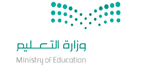 المادة : لغتي الخالدةالصف : الأول   المتوسطالزمن : ساعتان اسم الطالب : ........................................................................................................الصف : الأول المتوسط (      )سالمهارةالمهارةالدرجة الدرجة بالأرقامالدرجة بالأحرفالمصححالمراجعالمدقق1فهم المقروءفهم المقروء52الصنف اللغويالصنف اللغوي33الوظيفة النحويةالوظيفة النحوية34الأسلوب اللغويالأسلوب اللغوي35الرسم الإملائيالرسم الإملائي36الرسم الكتابيالرسم الكتابي3المجموع النهائيالمجموع النهائي2020 51- " العنوان المناسب للنص السابق :  1- " العنوان المناسب للنص السابق :  1- " العنوان المناسب للنص السابق :  أ –  دوام الحال من المحال      ب- سر الجوهرة         جـ - عتاب الأصدقاء      2- لماذا انصرف أيمن وهو غضبان عند زيارته لصديقه؟   2- لماذا انصرف أيمن وهو غضبان عند زيارته لصديقه؟   2- لماذا انصرف أيمن وهو غضبان عند زيارته لصديقه؟   أ – لأنه خسر تجارته ب- لتخلي صديقه عن مساعدته         جـ - بسبب غلظة صديقه معه    3- زار أيمن صديقه بعد انفراج أزمته :3- زار أيمن صديقه بعد انفراج أزمته :3- زار أيمن صديقه بعد انفراج أزمته :أ – ليعاتبه على ما فعل    ب- لزيارته والاطمئنان عليه     جـ ـ ليفتخر عليه بماله      4- الجوهرة الثمينة كانت :   4- الجوهرة الثمينة كانت :   4- الجوهرة الثمينة كانت :  أ – ملك والد أيمن       ب- ملك هيثم         جـ ـ الرجل الذي أحضرها       5- لماذا لم يقابل هيثم صديقه عندما جاء يطلب مساعدة؟   5- لماذا لم يقابل هيثم صديقه عندما جاء يطلب مساعدة؟   5- لماذا لم يقابل هيثم صديقه عندما جاء يطلب مساعدة؟   ..........................................................................................................................................................................................................................................................................................................................................................................................................................................................................................................................................................................................................................................................................................   31 – فاطمة بنت محمد صلى الله عليه وسلم سيدة نساء أهل الجنة.                     ( كلمة "فاطمة" ........)1 – فاطمة بنت محمد صلى الله عليه وسلم سيدة نساء أهل الجنة.                     ( كلمة "فاطمة" ........)1 – فاطمة بنت محمد صلى الله عليه وسلم سيدة نساء أهل الجنة.                     ( كلمة "فاطمة" ........)1 – فاطمة بنت محمد صلى الله عليه وسلم سيدة نساء أهل الجنة.                     ( كلمة "فاطمة" ........)أ – مؤنث حقيقي لفظي   ب- مؤنث حقيقي معنوي   جـ ـ مؤنث مجازي معنوي د- مؤنث مجازي لفظي 2- هدى طالبة متفوقة.                      (علامات التأنيث في كلمة " هدى ")   2- هدى طالبة متفوقة.                      (علامات التأنيث في كلمة " هدى ")   2- هدى طالبة متفوقة.                      (علامات التأنيث في كلمة " هدى ")   2- هدى طالبة متفوقة.                      (علامات التأنيث في كلمة " هدى ")   أ- التاء المربوطة ب - الألف الممدودة جـ - الألف المقصورةالتاء المفتوحة3-هذه طالبة .                ( الجملة السابقة تتكون من )3-هذه طالبة .                ( الجملة السابقة تتكون من )3-هذه طالبة .                ( الجملة السابقة تتكون من )3-هذه طالبة .                ( الجملة السابقة تتكون من )أ – نكرتين  ب ـ معرفتين   جـ ـ نكرة ومعرفة معرفة ونكرة31- المهندسون البارعون ناجخون.                     (الخبر في الجملة السابقة)      1- المهندسون البارعون ناجخون.                     (الخبر في الجملة السابقة)      1- المهندسون البارعون ناجخون.                     (الخبر في الجملة السابقة)      أ – المهندسون   ب- البارعون جـ ـ ناجحون2- أخوك ذو خلق .                     إعراب كلمة أخو .......  2- أخوك ذو خلق .                     إعراب كلمة أخو .......  2- أخوك ذو خلق .                     إعراب كلمة أخو .......  أ- مبتدأ مرفوع وعلامة رفعه الواو    ب –  مبتدأ مرفوع وعلامة فعه الضمة جـ - مبتدأ مرفوع وعلامة رفعه الألف  3- العامل متقن عمله.                        ثن العبارة السابقة وغير ما يلزم  3- العامل متقن عمله.                        ثن العبارة السابقة وغير ما يلزم  3- العامل متقن عمله.                        ثن العبارة السابقة وغير ما يلزم  أ- العاملان متقنان عملهم   ب – العاملون متقنون عملهم جـ - العاملات متقنات عملهن     31- قال تعالى " ولتكن منكم أمة يدعون إلى الخير"              صيغة الأمرهنا:  .... 1- قال تعالى " ولتكن منكم أمة يدعون إلى الخير"              صيغة الأمرهنا:  .... 1- قال تعالى " ولتكن منكم أمة يدعون إلى الخير"              صيغة الأمرهنا:  .... أ – فعل الأمر ب- المضارع المقترن بلام الأمر جـ ـ المضارع المقترن بلام التعليل2- " رب اغفر لي ولوالدي"              (الغرض من الأمر في الجملة السابقة :   )2- " رب اغفر لي ولوالدي"              (الغرض من الأمر في الجملة السابقة :   )2- " رب اغفر لي ولوالدي"              (الغرض من الأمر في الجملة السابقة :   )أ- الطلب   ب – الوجوب جـ - الدعاء 3- أحسن إلى الناس تسعبد قلوبهم .         ( نوع الأسلوب اللغوي في العبارة السابقة :)3- أحسن إلى الناس تسعبد قلوبهم .         ( نوع الأسلوب اللغوي في العبارة السابقة :)3- أحسن إلى الناس تسعبد قلوبهم .         ( نوع الأسلوب اللغوي في العبارة السابقة :)أ- نداء   ب – اختصاص جـ - طلب    31 – استغفر المؤمن  ربه .           ( كلمة "استغفر " همزتها وصل لأنها فعل.. ) 1 – استغفر المؤمن  ربه .           ( كلمة "استغفر " همزتها وصل لأنها فعل.. ) 1 – استغفر المؤمن  ربه .           ( كلمة "استغفر " همزتها وصل لأنها فعل.. ) أ – ماض رباعي ب- ماض خماسيجـ ماضي سداسي  2- قال رسول الله صلى الله عليه وسلم   "  إنك .......فيك جاهلية)    أكمل2- قال رسول الله صلى الله عليه وسلم   "  إنك .......فيك جاهلية)    أكمل2- قال رسول الله صلى الله عليه وسلم   "  إنك .......فيك جاهلية)    أكملأ- أمرؤب - امرؤجـ -  إمرؤ 3-  انتصر الجيش انتصارا عظيما.   ( لماذا كتبت الهمزة في كلمة "انتصارا" همزة وصل")3-  انتصر الجيش انتصارا عظيما.   ( لماذا كتبت الهمزة في كلمة "انتصارا" همزة وصل")3-  انتصر الجيش انتصارا عظيما.   ( لماذا كتبت الهمزة في كلمة "انتصارا" همزة وصل")أ- أمر ثلاثي ب – مصدر خماسي جـ -  مصدر سداسي    3